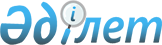 О признании утратившими силу некоторых постановлений акимата Абайского районаПостановление акимата Абайского района Карагандинской области от 8 ноября 2017 года № 45/02. Зарегистрировано Департаментом юстиции Карагандинской области 23 ноября 2017 года № 4454
      В соответствии с Законами Республики Казахстан от 23 января 2001 года "О местном государственном управлении и самоуправлении в Республике Казахстан", от 6 апреля 2016 года "О правовых актах", акимат Абайского района ПОСТАНОВЛЯЕТ:
      1. Признать утратившими силу некоторые постановления акимата Абайского района согласно приложению к настоящему постановлению.
      2. Контроль за исполнением настоящего постановления возложить на руководителя аппарата акима Абайского района Кабдуалиеву К.Б.
      3. Настоящее постановление вводится в действие со дня подписания.
      1. Постановление акимата Абайского района от 25 июня 2014 года № 24/01 "Об установлении ограничительных мероприятий в крестьянском хозяйстве "Ата", находящемся на территории зимовки Майбұрнақ села Юбилейное" (зарегистрировано в Реестре государственной регистрации нормативных правовых актов за № 2677, опубликовано в районной газете "Абай-Ақиқат" от 19 июля 2014 года №28, в информационно-правовой системе "Әділет" от 17 июля 2014 года).
      2. Постановление акимата Абайского района от 11 марта 2014 года № 09/01 "Об установлении ограничительных мероприятий в населенном пункте Койбас села Сарепта" (зарегистрировано в Реестре государственной регистрации нормативных правовых актов за № 2589, опубликовано в районной газете "Абай-Ақиқат" от 19 апреля 2014 года №16, в информационно-правовой системе "Әділет" от 23 апреля 2014 года). 
      3. Постановление акимата Абайского района от 12 сентября 2011 года № 19/02 "Об установлении ветеринарного режима карантинной зоны с введением ограничительных мероприятий" (зарегистрировано в Реестре государственной регистрации нормативных правовых актов за № 8-9-114, опубликовано в районной газете "Абай-Ақиқат" от 5 ноября 2011 года №44).
					© 2012. РГП на ПХВ «Институт законодательства и правовой информации Республики Казахстан» Министерства юстиции Республики Казахстан
				
      Исполняющий обязанности акима
Абайского района

 М. Магзин
Приложение 
к постановлению акимата района
№ 45/02 от 08 ноября 2017 года